New pressure transmitter for hazardous areasKlingenberg, February 2015. For use in hazardous applications worldwide, WIKA has launched a new pressure transmitter to the market. The model IS-3 features a combined ATEX and IECEx approval as well as a SIL 2 rating.In addition to its suitability for operation in Ex areas, the IS-3 offers a wide range of variants. It is available with measuring ranges up to 6,000 bar and operates with an accuracy of up to 0.25 % of span.A variety of process connections, and also an optional field case, increase the versatility of this new pressure transmitter. The IS-3 is also available in versions with a flush diaphragm, for measuring viscous or contaminated media, and with a pressure port, for gas and hydraulic applications.Number of characters: 765Key word: IS-3WIKA company photographs:Pressure transmitter IS-3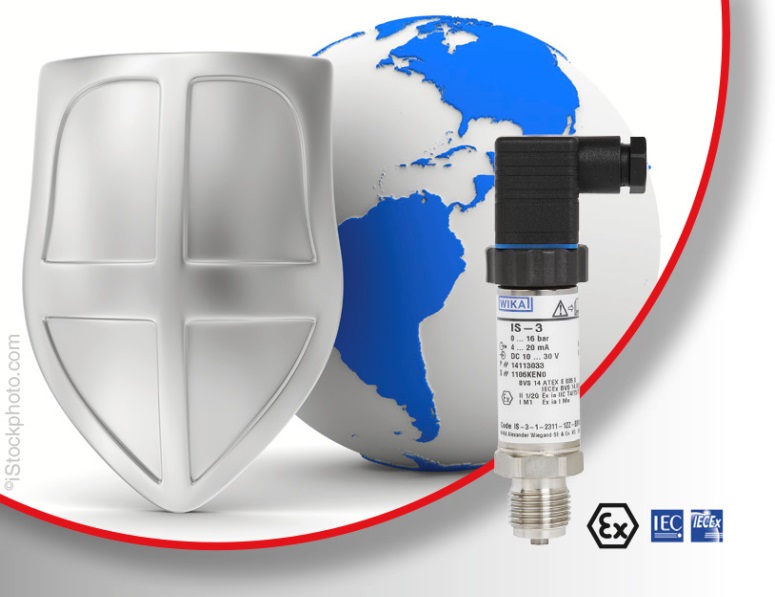 Edited by:WIKA Instruments Ltd.3103 Parsons RoadEdmonton, AB  T6N 1C8 CanadaTel.      (+1) 780 463-7035Fax      (+1) 780 462-0017E-mail  marketing.ca@wika.comwww.wika.caWIKA press release 04/2015